BEKRÆFTELSE VEDRØRENDE RETTELSE AF MEDICINSK UDSTYR-– KUNDESVAR PÅKRÆVETUdfyld denne formular, og returner den til GE Healthcare (GEHC) straks ved modtagelsen, og ikke senere end 30 dage efter modtagelsen. Dette vil bekræfte modtagelsen og forståelsen af meddelelsen vedrørende rettelse af medicinsk udstyr. Oplys navnet på den ansvarlige person, som har udfyldt denne formular.Det er vigtigt for os at kunne bekræfte, at vores kunder har modtaget denne rettelsesmeddelelse. Dette trin skal gennemføres, inden vi kan påbegynde udskiftnings- og fremsendelsesprocessen. Afkryds venligst ét af følgende, og angiv de ønskede oplysninger, og send dem tilbage på en af nedenstående måder.Vi bekræfter modtagelsen og forståelsen af rettelsesmeddelelsen for medicinsk udstyr og har identificeret, at vi ikke har nogen af de berørte flowsensorer med fremstillingsdato før "2021-06".ELLERVi bekræfter modtagelsen og forståelsen af rettelsesmeddelelsen for medicinsk udstyr, og har identificeret, at vi har berørte flowsensorer, og at vi har indsamlet alle de berørte flowsensorer med fremstillingsdato før "2021-06", og at de enten er blevet destrueret eller returneret til GEHC.VIGTIG PRODUKTINFORMATIONVIGTIG PRODUKTINFORMATIONVIGTIG PRODUKTINFORMATIONGE HealthcareVIGTIG PRODUKTINFORMATIONVIGTIG PRODUKTINFORMATIONVIGTIG PRODUKTINFORMATIONGE Healthcare3000 N. Grandview Blvd. - W440Waukesha, WI 53188 USAGE Healthcare Ref: 34120GE Healthcare Ref: 34120GE Healthcare Ref: 34120GE Healthcare Ref: 34120GE Healthcare Ref: 34120GE Healthcare Ref: 341206. september 20216. september 20216. september 20216. september 20216. september 20216. september 2021Til:Chef for anæstesiChef for biomedicinsk/klinisk teknologiSundhedsplejeadministrator/risikolederChef for Medicoteknisk afdelingChef for anæstesiChef for biomedicinsk/klinisk teknologiSundhedsplejeadministrator/risikolederChef for Medicoteknisk afdelingChef for anæstesiChef for biomedicinsk/klinisk teknologiSundhedsplejeadministrator/risikolederChef for Medicoteknisk afdelingChef for anæstesiChef for biomedicinsk/klinisk teknologiSundhedsplejeadministrator/risikolederChef for Medicoteknisk afdelingChef for anæstesiChef for biomedicinsk/klinisk teknologiSundhedsplejeadministrator/risikolederChef for Medicoteknisk afdelingVedrørende:Flowsensorer med potentielt beskadigede rør i GE Healthcare/Datex-Ohmeda-anæstesiapparater.Flowsensorer med potentielt beskadigede rør i GE Healthcare/Datex-Ohmeda-anæstesiapparater.Flowsensorer med potentielt beskadigede rør i GE Healthcare/Datex-Ohmeda-anæstesiapparater.Flowsensorer med potentielt beskadigede rør i GE Healthcare/Datex-Ohmeda-anæstesiapparater.Flowsensorer med potentielt beskadigede rør i GE Healthcare/Datex-Ohmeda-anæstesiapparater.Dette dokument indeholder vigtige oplysninger om jeres produkt. Sørg for. at alle potentielle brugere i din organisation bliver gjort opmærksom på denne sikkerhedsmeddelelse og de anbefalede handlinger.Gem dette dokument til Jeres optegnelser.Dette dokument indeholder vigtige oplysninger om jeres produkt. Sørg for. at alle potentielle brugere i din organisation bliver gjort opmærksom på denne sikkerhedsmeddelelse og de anbefalede handlinger.Gem dette dokument til Jeres optegnelser.Dette dokument indeholder vigtige oplysninger om jeres produkt. Sørg for. at alle potentielle brugere i din organisation bliver gjort opmærksom på denne sikkerhedsmeddelelse og de anbefalede handlinger.Gem dette dokument til Jeres optegnelser.Dette dokument indeholder vigtige oplysninger om jeres produkt. Sørg for. at alle potentielle brugere i din organisation bliver gjort opmærksom på denne sikkerhedsmeddelelse og de anbefalede handlinger.Gem dette dokument til Jeres optegnelser.Dette dokument indeholder vigtige oplysninger om jeres produkt. Sørg for. at alle potentielle brugere i din organisation bliver gjort opmærksom på denne sikkerhedsmeddelelse og de anbefalede handlinger.Gem dette dokument til Jeres optegnelser.Dette dokument indeholder vigtige oplysninger om jeres produkt. Sørg for. at alle potentielle brugere i din organisation bliver gjort opmærksom på denne sikkerhedsmeddelelse og de anbefalede handlinger.Gem dette dokument til Jeres optegnelser.Sikkerheds-problemSikkerheds-problemSikkerheds-problemGE Healthcare (GEHC) har internt identificeret, at et lille antal flowsensorer, der er fremstillet før juni 2021, kan have beskadigede rør med små punkteringer eller snit. Dette problem kan medføre lækager og dermed forkerte tidalvolumener på anæstesiapparater, hvilket potentielt kan føre til, at patienten modtager for stort volumen. Bemærk, at dette problem adskiller sig fra GEHC-ref. nr. 34109. Sørg for at følge de herunder beskrevne kunde-/brugertiltag for alle berørte flowsensorer, herunder dem, der er modtaget som en del af GEHC-ref. nr. 34109. Der har ikke været rapporteret om nogen skader som følge af dette problem.GE Healthcare (GEHC) har internt identificeret, at et lille antal flowsensorer, der er fremstillet før juni 2021, kan have beskadigede rør med små punkteringer eller snit. Dette problem kan medføre lækager og dermed forkerte tidalvolumener på anæstesiapparater, hvilket potentielt kan føre til, at patienten modtager for stort volumen. Bemærk, at dette problem adskiller sig fra GEHC-ref. nr. 34109. Sørg for at følge de herunder beskrevne kunde-/brugertiltag for alle berørte flowsensorer, herunder dem, der er modtaget som en del af GEHC-ref. nr. 34109. Der har ikke været rapporteret om nogen skader som følge af dette problem.GE Healthcare (GEHC) har internt identificeret, at et lille antal flowsensorer, der er fremstillet før juni 2021, kan have beskadigede rør med små punkteringer eller snit. Dette problem kan medføre lækager og dermed forkerte tidalvolumener på anæstesiapparater, hvilket potentielt kan føre til, at patienten modtager for stort volumen. Bemærk, at dette problem adskiller sig fra GEHC-ref. nr. 34109. Sørg for at følge de herunder beskrevne kunde-/brugertiltag for alle berørte flowsensorer, herunder dem, der er modtaget som en del af GEHC-ref. nr. 34109. Der har ikke været rapporteret om nogen skader som følge af dette problem.Sikkerheds-anvisningerSikkerheds-anvisningerSikkerheds-anvisningerUdfør altid en præoperativ kontrol, herunder test for systemlækage eller test af systemet til at holde åndedrætsfunktionen i gang på anæstesiapparatet før brug. Følg instruktionerne i afsnittene i brugerhåndbogen til anæstesiapparatet vedrørende "Præoperativ kontrol" og "Præoperative test". Vær forsigtig ved håndtering af flowsensorer under afmontering, isættelse, genbehandling, opbevaring eller andre former for håndtering, da der kan opstå skader på rørføringen og opstå snit eller punkteringer, der påvirker flowsensorens ydeevne.Inspicer HELE lagerbeholdningen af flowsensorer, herunder dem, der er installeret i anæstesiapparater, befinder sig på reservelageret, på genbehandlingslokationer og andre steder, hvor de ikke er i brug.Se efter fremstillingsdatoen på flowsensorens hus (se figur 1 nedenfor). Datoen er angivet som ÅÅÅÅ-MM (år derefter måned), f.eks. 2021-04 = april 2021.Vigtigt: Brug den dato, der er angivet på flowsensorens hus (ikke på den udvendige emballage, da den kan variere fra den dato, der er angivet på flowsensorens hus). Flowsensorer skal tages ud af emballagen med henblik på inspektion.Hvis produktionsdatoen er "2021-06" eller senere, kan I fortsætte med at bruge flowsensoren. Den er ikke berørt af dette problem.Hvis fremstillingsdatoen ligger før "2021-06", er flowsensoren berørt af dette problem.GEHC vil udskifte alle berørte flowsensorer. De kan destrueres eller returneres til GEHC.Hvis I kun har flowsensorer berørt af dette problem på lager på dette tidspunkt, kan I fortsætte med at bruge dem, efter at den præoperative kontrol er gennemført, herunder test for systemlækage eller test af systemet til at holde åndedrætsfunktionen i gang på anæstesiapparatet. Hvis den præoperative kontrol mislykkes, må flowsensoren ikke anvendes.Hvis den præoperative kontrol bestås, men flowsensoren er berørt af dette problem, er det stadig muligt, at nogle af de alarmer, der er angivet nedenfor, kan forekomme under et tilfælde. Disse alarmer kan også forekomme af andre årsager under et tilfælde:"TV ikke opnået""Volumensensorer stemmer ikke overens""Systemlækage""Omvendt eksp.-flow. Kontroller ventiler OK?""Omvendt insp.-flow. Kontroller ventiler OK?""Systemlækage?""Kontroller flowsensorer""Kalibrer, tør, eller udskift flowsensorer” (når Afslut sag er valgt)Hvis I ser nogen af disse alarmer, skal I følge instruktionerne i brugerhåndbogen til anæstesiapparatet og udskifte flowsensoren/-sensorerne. Kontakt den lokale GEHC-salgs- eller servicerepræsentant med eventuelle spørgsmål og/eller for at fremskynde udskiftning af flowsensor(er).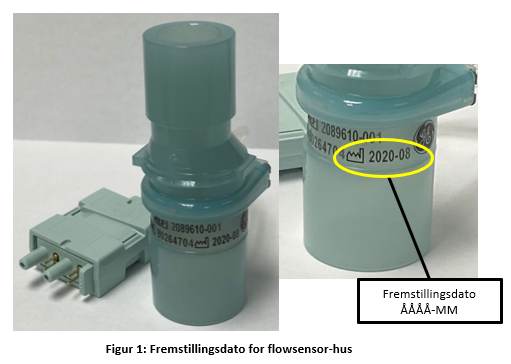 Udfyld og returner den vedlagte formular til "Kundesvar".Hvis I IKKE har nogen berørte flowsensorer, skal du markere felt nr. 1 for at angive, at I ikke har berørte flowsensorer. Send den udfyldte formular via e-mail til  FMI34120.FLOWSENSOR@GE.COMHvis I HAR flowsensorer, der er berørt af dette problem, skal du markere felt nr. 2 for at angive, at I har berørte flowsensorer og anføre de relevante oplysninger (f.eks. antal). Send den udfyldte formular via e-mail til FMI34120.FLOWSENSOR@GE.COMUdfør altid en præoperativ kontrol, herunder test for systemlækage eller test af systemet til at holde åndedrætsfunktionen i gang på anæstesiapparatet før brug. Følg instruktionerne i afsnittene i brugerhåndbogen til anæstesiapparatet vedrørende "Præoperativ kontrol" og "Præoperative test". Vær forsigtig ved håndtering af flowsensorer under afmontering, isættelse, genbehandling, opbevaring eller andre former for håndtering, da der kan opstå skader på rørføringen og opstå snit eller punkteringer, der påvirker flowsensorens ydeevne.Inspicer HELE lagerbeholdningen af flowsensorer, herunder dem, der er installeret i anæstesiapparater, befinder sig på reservelageret, på genbehandlingslokationer og andre steder, hvor de ikke er i brug.Se efter fremstillingsdatoen på flowsensorens hus (se figur 1 nedenfor). Datoen er angivet som ÅÅÅÅ-MM (år derefter måned), f.eks. 2021-04 = april 2021.Vigtigt: Brug den dato, der er angivet på flowsensorens hus (ikke på den udvendige emballage, da den kan variere fra den dato, der er angivet på flowsensorens hus). Flowsensorer skal tages ud af emballagen med henblik på inspektion.Hvis produktionsdatoen er "2021-06" eller senere, kan I fortsætte med at bruge flowsensoren. Den er ikke berørt af dette problem.Hvis fremstillingsdatoen ligger før "2021-06", er flowsensoren berørt af dette problem.GEHC vil udskifte alle berørte flowsensorer. De kan destrueres eller returneres til GEHC.Hvis I kun har flowsensorer berørt af dette problem på lager på dette tidspunkt, kan I fortsætte med at bruge dem, efter at den præoperative kontrol er gennemført, herunder test for systemlækage eller test af systemet til at holde åndedrætsfunktionen i gang på anæstesiapparatet. Hvis den præoperative kontrol mislykkes, må flowsensoren ikke anvendes.Hvis den præoperative kontrol bestås, men flowsensoren er berørt af dette problem, er det stadig muligt, at nogle af de alarmer, der er angivet nedenfor, kan forekomme under et tilfælde. Disse alarmer kan også forekomme af andre årsager under et tilfælde:"TV ikke opnået""Volumensensorer stemmer ikke overens""Systemlækage""Omvendt eksp.-flow. Kontroller ventiler OK?""Omvendt insp.-flow. Kontroller ventiler OK?""Systemlækage?""Kontroller flowsensorer""Kalibrer, tør, eller udskift flowsensorer” (når Afslut sag er valgt)Hvis I ser nogen af disse alarmer, skal I følge instruktionerne i brugerhåndbogen til anæstesiapparatet og udskifte flowsensoren/-sensorerne. Kontakt den lokale GEHC-salgs- eller servicerepræsentant med eventuelle spørgsmål og/eller for at fremskynde udskiftning af flowsensor(er).Udfyld og returner den vedlagte formular til "Kundesvar".Hvis I IKKE har nogen berørte flowsensorer, skal du markere felt nr. 1 for at angive, at I ikke har berørte flowsensorer. Send den udfyldte formular via e-mail til  FMI34120.FLOWSENSOR@GE.COMHvis I HAR flowsensorer, der er berørt af dette problem, skal du markere felt nr. 2 for at angive, at I har berørte flowsensorer og anføre de relevante oplysninger (f.eks. antal). Send den udfyldte formular via e-mail til FMI34120.FLOWSENSOR@GE.COMUdfør altid en præoperativ kontrol, herunder test for systemlækage eller test af systemet til at holde åndedrætsfunktionen i gang på anæstesiapparatet før brug. Følg instruktionerne i afsnittene i brugerhåndbogen til anæstesiapparatet vedrørende "Præoperativ kontrol" og "Præoperative test". Vær forsigtig ved håndtering af flowsensorer under afmontering, isættelse, genbehandling, opbevaring eller andre former for håndtering, da der kan opstå skader på rørføringen og opstå snit eller punkteringer, der påvirker flowsensorens ydeevne.Inspicer HELE lagerbeholdningen af flowsensorer, herunder dem, der er installeret i anæstesiapparater, befinder sig på reservelageret, på genbehandlingslokationer og andre steder, hvor de ikke er i brug.Se efter fremstillingsdatoen på flowsensorens hus (se figur 1 nedenfor). Datoen er angivet som ÅÅÅÅ-MM (år derefter måned), f.eks. 2021-04 = april 2021.Vigtigt: Brug den dato, der er angivet på flowsensorens hus (ikke på den udvendige emballage, da den kan variere fra den dato, der er angivet på flowsensorens hus). Flowsensorer skal tages ud af emballagen med henblik på inspektion.Hvis produktionsdatoen er "2021-06" eller senere, kan I fortsætte med at bruge flowsensoren. Den er ikke berørt af dette problem.Hvis fremstillingsdatoen ligger før "2021-06", er flowsensoren berørt af dette problem.GEHC vil udskifte alle berørte flowsensorer. De kan destrueres eller returneres til GEHC.Hvis I kun har flowsensorer berørt af dette problem på lager på dette tidspunkt, kan I fortsætte med at bruge dem, efter at den præoperative kontrol er gennemført, herunder test for systemlækage eller test af systemet til at holde åndedrætsfunktionen i gang på anæstesiapparatet. Hvis den præoperative kontrol mislykkes, må flowsensoren ikke anvendes.Hvis den præoperative kontrol bestås, men flowsensoren er berørt af dette problem, er det stadig muligt, at nogle af de alarmer, der er angivet nedenfor, kan forekomme under et tilfælde. Disse alarmer kan også forekomme af andre årsager under et tilfælde:"TV ikke opnået""Volumensensorer stemmer ikke overens""Systemlækage""Omvendt eksp.-flow. Kontroller ventiler OK?""Omvendt insp.-flow. Kontroller ventiler OK?""Systemlækage?""Kontroller flowsensorer""Kalibrer, tør, eller udskift flowsensorer” (når Afslut sag er valgt)Hvis I ser nogen af disse alarmer, skal I følge instruktionerne i brugerhåndbogen til anæstesiapparatet og udskifte flowsensoren/-sensorerne. Kontakt den lokale GEHC-salgs- eller servicerepræsentant med eventuelle spørgsmål og/eller for at fremskynde udskiftning af flowsensor(er).Udfyld og returner den vedlagte formular til "Kundesvar".Hvis I IKKE har nogen berørte flowsensorer, skal du markere felt nr. 1 for at angive, at I ikke har berørte flowsensorer. Send den udfyldte formular via e-mail til  FMI34120.FLOWSENSOR@GE.COMHvis I HAR flowsensorer, der er berørt af dette problem, skal du markere felt nr. 2 for at angive, at I har berørte flowsensorer og anføre de relevante oplysninger (f.eks. antal). Send den udfyldte formular via e-mail til FMI34120.FLOWSENSOR@GE.COMOplysninger om de påvirkede produkterOplysninger om de påvirkede produkterOplysninger om de påvirkede produkterFlowsensorer anvendes i de nedenfor angivne GEHC-anæstesiapparater til måling af flow til og fra patienten. Disse anæstesiapparater er beregnet til at levere inhalationsgas til universel anæstesi samt ventilationsstøtte til en lang række forskellige patienter (neonatale, pædiatriske og voksne). Flowsensorer er installeret i anæstesiapparatet eller opbevares som separate reservedele, der kan udskiftes af brugeren. Reservedelsnumre for berørte flowsensorer:2089610-001 FLOW SENSOR, LEGACY VAR ORF BCG (blå, kan renses)2089610-001-S FLOW SENSOR, LEGACY VAR ORF BCG, SERVICE (blå, kan renses)2087640-001 FLOW SENSOR, LEGACY VAR ORF AUTOCLAVABLE BCG (grå, kan autoklaveres)2087640-001-S FLOW SENSOR, LEGACY VAR ORF AUTOCLAVABLE BCG, SERVICE (grå, kan autoklaveres)2096513-001-S FLOWSENSOR ASSEMBLY5697309 R-FMI34109-FLOWSENSOR, LEGACY VAR ORF BCG5697310 R-FMI34109-FLOW SENSOR, LEGACY VAR ORF AUTOCLAVABLE BCGBerørte flowsensorer med fremstillingsdato: Før 2021-06Berørte flowsensorer anvendes i følgende GEHC-anæstesiapparater:Aisys CS2 (GTIN: 00840682102322), Avance CS2 (GTIN: 00840682102292), Aisys, Avance, Amingo, Aespire View, Aespire 7900, Aespire 7100/100, Protiva 7100, Aestiva MRI (GTIN: 0080682102339), Aestiva 7900, Aestiva 7100, 9100C NXT, Aelite NXTBemærk:Ingen andre GEHC/Datex-Ohmeda-anæstesiapparater eller flowsensorer er berørt.Flowsensorer anvendes i de nedenfor angivne GEHC-anæstesiapparater til måling af flow til og fra patienten. Disse anæstesiapparater er beregnet til at levere inhalationsgas til universel anæstesi samt ventilationsstøtte til en lang række forskellige patienter (neonatale, pædiatriske og voksne). Flowsensorer er installeret i anæstesiapparatet eller opbevares som separate reservedele, der kan udskiftes af brugeren. Reservedelsnumre for berørte flowsensorer:2089610-001 FLOW SENSOR, LEGACY VAR ORF BCG (blå, kan renses)2089610-001-S FLOW SENSOR, LEGACY VAR ORF BCG, SERVICE (blå, kan renses)2087640-001 FLOW SENSOR, LEGACY VAR ORF AUTOCLAVABLE BCG (grå, kan autoklaveres)2087640-001-S FLOW SENSOR, LEGACY VAR ORF AUTOCLAVABLE BCG, SERVICE (grå, kan autoklaveres)2096513-001-S FLOWSENSOR ASSEMBLY5697309 R-FMI34109-FLOWSENSOR, LEGACY VAR ORF BCG5697310 R-FMI34109-FLOW SENSOR, LEGACY VAR ORF AUTOCLAVABLE BCGBerørte flowsensorer med fremstillingsdato: Før 2021-06Berørte flowsensorer anvendes i følgende GEHC-anæstesiapparater:Aisys CS2 (GTIN: 00840682102322), Avance CS2 (GTIN: 00840682102292), Aisys, Avance, Amingo, Aespire View, Aespire 7900, Aespire 7100/100, Protiva 7100, Aestiva MRI (GTIN: 0080682102339), Aestiva 7900, Aestiva 7100, 9100C NXT, Aelite NXTBemærk:Ingen andre GEHC/Datex-Ohmeda-anæstesiapparater eller flowsensorer er berørt.Flowsensorer anvendes i de nedenfor angivne GEHC-anæstesiapparater til måling af flow til og fra patienten. Disse anæstesiapparater er beregnet til at levere inhalationsgas til universel anæstesi samt ventilationsstøtte til en lang række forskellige patienter (neonatale, pædiatriske og voksne). Flowsensorer er installeret i anæstesiapparatet eller opbevares som separate reservedele, der kan udskiftes af brugeren. Reservedelsnumre for berørte flowsensorer:2089610-001 FLOW SENSOR, LEGACY VAR ORF BCG (blå, kan renses)2089610-001-S FLOW SENSOR, LEGACY VAR ORF BCG, SERVICE (blå, kan renses)2087640-001 FLOW SENSOR, LEGACY VAR ORF AUTOCLAVABLE BCG (grå, kan autoklaveres)2087640-001-S FLOW SENSOR, LEGACY VAR ORF AUTOCLAVABLE BCG, SERVICE (grå, kan autoklaveres)2096513-001-S FLOWSENSOR ASSEMBLY5697309 R-FMI34109-FLOWSENSOR, LEGACY VAR ORF BCG5697310 R-FMI34109-FLOW SENSOR, LEGACY VAR ORF AUTOCLAVABLE BCGBerørte flowsensorer med fremstillingsdato: Før 2021-06Berørte flowsensorer anvendes i følgende GEHC-anæstesiapparater:Aisys CS2 (GTIN: 00840682102322), Avance CS2 (GTIN: 00840682102292), Aisys, Avance, Amingo, Aespire View, Aespire 7900, Aespire 7100/100, Protiva 7100, Aestiva MRI (GTIN: 0080682102339), Aestiva 7900, Aestiva 7100, 9100C NXT, Aelite NXTBemærk:Ingen andre GEHC/Datex-Ohmeda-anæstesiapparater eller flowsensorer er berørt.ProduktrettelseProduktrettelseProduktrettelseGE Healthcare udbedrer de berørte produkter uden beregning for jer. I vil blive kontaktet af en repræsentant fra GE Healthcare for at træffe aftale om rettelse.GE Healthcare udbedrer de berørte produkter uden beregning for jer. I vil blive kontaktet af en repræsentant fra GE Healthcare for at træffe aftale om rettelse.GE Healthcare udbedrer de berørte produkter uden beregning for jer. I vil blive kontaktet af en repræsentant fra GE Healthcare for at træffe aftale om rettelse.Kontakt-oplysningerKontakt-oplysningerKontakt-oplysningerSåfremt I har spørgsmål til denne vigtige produktinformation eller identifikation af berørt udstyr bedes I kontakte jeres lokale GE Healthcare service- eller salgsrepræsentant.I kan også kontakte vores Servicecenter på: 80 40 49 44.Såfremt I har spørgsmål til denne vigtige produktinformation eller identifikation af berørt udstyr bedes I kontakte jeres lokale GE Healthcare service- eller salgsrepræsentant.I kan også kontakte vores Servicecenter på: 80 40 49 44.Såfremt I har spørgsmål til denne vigtige produktinformation eller identifikation af berørt udstyr bedes I kontakte jeres lokale GE Healthcare service- eller salgsrepræsentant.I kan også kontakte vores Servicecenter på: 80 40 49 44.GE Healthcare bekræfter at Lægemiddelstyrelsen har modtaget denne meddelelse.GE Healthcare bekræfter at Lægemiddelstyrelsen har modtaget denne meddelelse.GE Healthcare bekræfter at Lægemiddelstyrelsen har modtaget denne meddelelse.GE Healthcare bekræfter at Lægemiddelstyrelsen har modtaget denne meddelelse.GE Healthcare bekræfter at Lægemiddelstyrelsen har modtaget denne meddelelse.GE Healthcare bekræfter at Lægemiddelstyrelsen har modtaget denne meddelelse.Vi garanterer, at vi prioriterer opretholdelse af et højt sikkerheds- og kvalitetsniveau meget højt. Hvis I har spørgsmål, bedes I straks kontakte os.Vi garanterer, at vi prioriterer opretholdelse af et højt sikkerheds- og kvalitetsniveau meget højt. Hvis I har spørgsmål, bedes I straks kontakte os.Vi garanterer, at vi prioriterer opretholdelse af et højt sikkerheds- og kvalitetsniveau meget højt. Hvis I har spørgsmål, bedes I straks kontakte os.Vi garanterer, at vi prioriterer opretholdelse af et højt sikkerheds- og kvalitetsniveau meget højt. Hvis I har spørgsmål, bedes I straks kontakte os.Vi garanterer, at vi prioriterer opretholdelse af et højt sikkerheds- og kvalitetsniveau meget højt. Hvis I har spørgsmål, bedes I straks kontakte os.Vi garanterer, at vi prioriterer opretholdelse af et højt sikkerheds- og kvalitetsniveau meget højt. Hvis I har spørgsmål, bedes I straks kontakte os.Mange tak.Mange tak.Mange tak.Mange tak.Mange tak.Mange tak.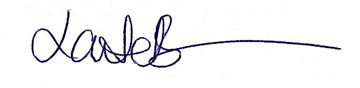 Laila Gurney                                                                         Chief Quality & Regulatory OfficerGE HealthcareLaila Gurney                                                                         Chief Quality & Regulatory OfficerGE HealthcareLaila Gurney                                                                         Chief Quality & Regulatory OfficerGE HealthcareLaila Gurney                                                                         Chief Quality & Regulatory OfficerGE Healthcare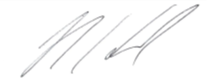 Jeff Hersh, PhD MDChief Medical OfficerGE HealthcareJeff Hersh, PhD MDChief Medical OfficerGE Healthcare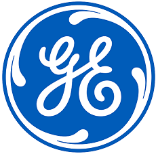 GE Healthcare GEHC-ref. nr. 34120Kundens/modtagerens navn:Gadeadresse:By/Stat/Postnr./Land:E-mailadresse:Telefonnummer:Underskrift:Navn med blokbogstaver:Titel:Dato (DD/MM/ÅÅÅÅ):Flowsensor P/NFremstillingsdatoAntal destrueretAntal returneret til GEHCAntal, der skal afsendes2087640-001 eller 2087640-001-S eller 5697309Før 2021-062089610-001 eller 2089610-001-S eller 5697310Før 2021-06Returner den udfyldte formular ved at scanne eller tage et billede af den udfyldte formular, og send den via e-mail til:FMI34120.FLOWSENSOR@GE.COM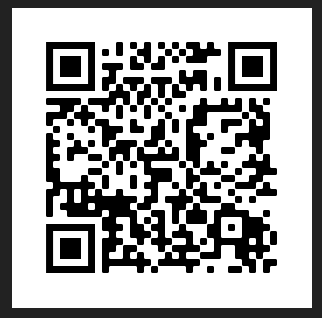 